							  Email: perukimail@gmail.com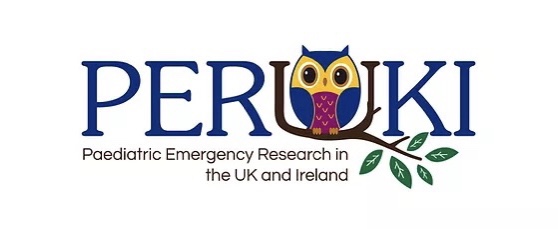 Study Proposal & Application for the Kath Berry Research Grant  	7. This application should be submitted by/through (i) the Head of Department and (ii) the officer who will be responsible for administering any grant that may be awarded.	(i) 	Head of Department	Signature						Date		………………………………………………………	………………………………………………………	Title and full name (block capitals)		Department	………………………………………………………	………………………………………………………	(ii) 	Finance Office of Grantholder	Signature						Date	………………………………………………………	………………………………………………………	Title and full name (block capitals)		Position held	………………………………………………………	………………………………………………………Address ………………………………………………………………………………………………………… 	…………………………………………………………………………………………………………………….…………………………………………………………………………………………………………………….	Post Code ………………………………………………………	Telephone number/extension			E-mail address	………………………………………………………	………………………………8. CURRICULUM VITAE OF LEAD APPLICANT 1.  Surname			Forename(s)				Date of CCT (if post CCT) 2.  Degree, etc (subject, class, university, and date) 3.  Posts held (with dates);please identify tenure and source of funding of present post. 4.  Recent publications; also papers in press(photocopy/add further pages if required)14. BRIEF CURRICULUM VITAES OF APPLICANTS 2-8; APPLICANT 21.  Surname			Forename(s)				Date of CCT (if post CCT)	 2.  Degree, etc (subject, class, university, and date) 3.  Current posts held (with dates); please identify tenure and source of funding of post(s). 4.  Most important publicationsAPPLICANT 31.  Surname			Forename(s)				Date of CCT (if post CCT) 2.  Degree, etc (subject, class, university, and date) 3.  Current posts held (with dates); please identify tenure and source of funding of post(s). 4.  Most important publications APPLICANT 41.  Surname			Forename(s)				Date of CCT (if post CCT) 2.  Degree, etc (subject, class, university, and date) 3.  Current posts held (with dates); please identify tenure and source of funding of post(s). 4.  Most important publicationsAPPLICANT 5 1.  Surname			Forename(s)				Date of CCT (if post CCT) 2.  Degree, etc (subject, class, university, and date) 3.  Current posts held (with dates); please identify tenure and source of funding of post(s). 4.  Most important publicationsAPPLICANT 61.  Surname			Forename(s)				Date of CCT (if post CCT) 2.  Degree, etc (subject, class, university, and date) 3.  Current posts held (with dates); please identify tenure and source of funding of post(s). 4.  Most important publicationsAPPLICANT 71.  Surname			Forename(s)				Date of CCT (if post CCT)	 2.  Degree, etc (subject, class, university, and date) 3.  Current posts held (with dates); please identify tenure and source of funding of post(s). 4.  Most important publicationsAPPLICANT 8 1.  Surname			Forename(s)				Date of CCT (if post CCT) 2.  Degree, etc (subject, class, university, and date) 3.  Current posts held (with dates); please identify tenure and source of funding of post(s). 4.  Most important publications(photocopy/add further pages if required)STUDY TITLELEAD APPLICANTCORRESPONDENCE E-MAIL ADDRESS LEAD APPLICANTApplicant(s)(no limit - photocopy/add further pages if necessary)Applicant 1(Lead applicant)Applicant 2Applicant 3Applicant 4Title and full name PositionInstitutionRole on grant (i.e. Supervisor, Statistician, Data collection etc)Applicant(s)(no limit - photocopy/add further pages if necessary)Applicant 5Applicant 6Applicant 7Applicant 8Title and full name PositionInstitutionRole on grant (i.e. Supervisor, Statistician, Data collection etc)3.SUMMARY OF SUPPORT REQUESTEDDETAILS£STAFFCONSUMABLESOTHER (PLEASE SPECIFY)TOTALSUPPORTING INFORMATIONWHY IS THIS STUDY IMPORTANT?WHY DOES THIS STUDY REQUIRE A GROUP APPROACH?5. STUDY DETAILS (NO MORE THAN 2 PAGES)AIMS:BACKGROUND: (INCLUDE HERE ANY WORK UNDERTAKEN TO DATE)STUDY DESIGNTARGET POPULATION:PROPOSED SAMPLE SIZE: (INCLUDE SAMPLE SIZE CALCULATION)PROPOSED TIMELINE:LIKELY ADDITIONAL COSTS AND FURTHER FUNDING SOURCES (IF RELEVANT)PLEASE OUTLINE ANY SPECIFIC AREAS IN WHICH YOU WOULD LIKE FEEDBACK FROM THE GROUP6. REFERENCES (NO MORE THAN ONE PAGE)